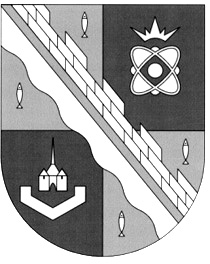 администрация МУНИЦИПАЛЬНОГО ОБРАЗОВАНИЯ                                        СОСНОВОБОРСКИЙ ГОРОДСКОЙ ОКРУГ  ЛЕНИНГРАДСКОЙ ОБЛАСТИпостановлениеот 17/08/2015 № 2069О внесении изменений в муниципальную программу Сосновоборского городского округа «Современное образование в Сосновоборском городском округе на 2014 – 2020 годы»          В соответствии с Федеральным законом от 06.10.2003 № 131-ФЗ «Об общих принципах организации местного самоуправления в Российской Федерации», постановлением администрации Сосновоборского городского округа от 02.09.2013 № 2221 «Об утверждении Порядка  разработки, реализации и оценки эффективности муниципальных программ Сосновоборского городского округа Ленинградской области» и на основании решений совета депутатов муниципального образования Сосновоборский городской округ  Ленинградской области 27.11.2014 года от № 33 «Об утверждении бюджета Сосновоборского  городского округа на 2015 год и  на плановый период   2016-2017 годов» (с изменениями на 24.06.2015 года № 83), администрация Сосновоборского городского округа п о с т а н о в л я е т:1. Внести изменения  в муниципальную программу «Современное образование в  Сосновоборском городском округе на 2014 – 2020 годы», утвержденную постановлением администрации Сосновоборского городского округа от  25/11/2013 № 2897 (далее по тексту – Программа):1.1. В Паспорте муниципальной программы  «Современное образование в Сосновоборском городском округе на 2014-2020 годы»:1.1.1. Раздел «Объемы бюджетных ассигнований муниципальной программы» изложить в следующей редакции:	1.2. Раздел 7 Муниципальной программы «Ресурсное обеспечение муниципальной программы» изложить в следующей редакции:« VII Ресурсное обеспечение МУНИЦИПАЛЬНОЙ программыОбщий объем ресурсного обеспечения реализации Программы составляет 6 701 195 333,44 руб. на 2014 год – 943 364 956,65  руб. (Федеральный бюджет – 2 413 000,00 руб. Областной бюджет – 474 931 576,00 руб.; Местный бюджет – 466 020 380,65 руб.), на 2015 год – 978 263 236,79 руб. (Областной бюджет – 481 142 642,00 руб.; Местный бюджет – 497 120 594,79 руб.), на 2016 год – 926 653 140,00 руб. (Областной бюджет – 445 528 900,00 руб.; Местный бюджет – 481 124 240,00 руб.),на 2017 год – 963 228 500,00 руб. (Областной бюджет – 479 408 500,00 руб.; Местный бюджет – 483 820 00,00 руб.),на 2018 год – 963 228 500,00 руб. (Областной бюджет – 479 408 500,00 руб.; Местный бюджет – 483 820 00,00 руб.),на 2019 год – 963 228 500,00 руб. (Областной бюджет – 479 408 500,00 руб.; Местный бюджет – 483 820 00,00 руб.),на 2020 год – 963 228 500,00 руб. (Областной бюджет – 479 408 500,00 руб.; Местный бюджет – 483 820 00,00 руб.),в том числе на реализацию:подпрограммы 1 «Развитие дошкольного образования  в Сосновоборском городском округе на 2014-2020 годы» - 2 958 404 741,00 руб.;подпрограммы 2. «Развитие общего образования детей в Сосновоборском городском округе на 2014-2020 годы» - 2 646 090 826,08 руб.;подпрограммы 3. «Развитие дополнительного образования детей в Сосновоборском городском округе на 2014-2020 годы» -    599 479 600,00 руб.;подпрограммы 4. «Информатизация системы образования в Сосновоборском городском округе на 2014-2020 годы» - 25 820 780,00 руб.;подпрограммы 5. «Организация оздоровления, отдыха и занятости детей, подростков и молодежи  в каникулярное время на 2014-2020 годы в Сосновоборском городском округе» (Каникулы 2014-2020»» –  84 313 736,00 руб.;подпрограммы 6. «Укрепление материально – технической базы муниципальных образовательных организаций на 2014-2020 годы» - 312 949 246,47 руб.;подпрограммы 7 «Обеспечение содержания зданий и сооружений муниципальных образовательных организаций Сосновоборского городского округа и обустройство прилегающих к ним территорий на 2014-2020 годы» - 74 136 403,89 руб.»1.3. В Паспорте Подпрограммы 1 «Развитие дошкольного образования в Сосновоборском городском округе на 2014-2020 годы»1.3.1. Раздел «Объемы бюджетных ассигнований подпрограммы» изложить в следующей редакции:1.4. Раздел 7 Подпрограммы 1 «Ресурсное обеспечение подпрограммы» изложить в следующей редакции:«7.  Ресурсное обеспечение подпрограммыОбщий объем ресурсного обеспечения реализации Подпрограммы составляет  2 958 404 741,00 рубль, в том числе за счет Федерального бюджета – 2 413 000,00 рублей, Областного бюджета – 1 227 051 190,00 рублей, Местного бюджете – 1 728 940 551,00 рубль.1.5. Приложение 1 к Подпрограмме 1 изложить в следующей редакции:                                     « Приложение 1                                                                                                                                                               к подпрограмме 1 муниципальной программыПеречень основных мероприятийПодпрограммы 1 «Развитие дошкольного образования в Сосновоборском городском округе на 2014-2020 годы»1.6. Приложение 3 к Подпрограмме 1 изложить в следующей редакции:                                             « Приложение 3 
к подпрограмме 1 муниципальной программыПЛАН РЕАЛИЗАЦИИ Подпрограммы 1 «Развитие дошкольного образования в Сосновоборском городском округе на 2014-2020 годы»1.7. В Паспорте Подпрограммы 2 «Развитие общего образования детей в Сосновоборском городском округе на 2014-2020 годы»1.7.1. Раздел «Объемы бюджетных ассигнований подпрограммы» изложить в следующей редакции:1.8. Раздел 7 Подпрограммы 2 «Ресурсное обеспечение подпрограммы» изложить в следующей редакции:«7.  Ресурсное обеспечение подпрограммыОбщий объем ресурсного обеспечения реализации Подпрограммы составляет  2 646 090 826,08 рублей, в том числе за счет Федерального бюджета – 0,00 рублей, Областного бюджета –                    2 021 799 212,00 рублей, Местного бюджете – 624 291 614,08 рублей.1.9. Приложение 1 к Подпрограмме 2 изложить в следующей редакции:                                   « Приложение 1                                                                                                                                                               к подпрограмме 2 муниципальной программыПеречень основных мероприятийПодпрограммы 2 «Развитие общего образования детей в Сосновоборском городском округе на 2014-2020 годы»1.10. Приложение 3 к Подпрограмме 2 изложить в следующей редакции:                                 « Приложение 3                                                                                                                                                               к подпрограмме 2 муниципальной программыПЛАН РЕАЛИЗАЦИИ Подпрограммы 2 «Развитие общего образования детей в Сосновоборском городском округе на 2014-2020 годы»1.11. В Паспорте Подпрограммы 3  «Развитие дополнительного образования детей в Сосновоборском городском округе на 2014-2020 годы»1.11.1. Раздел «Целевые показатели (индикаторы) подпрограммы  »  изложить в следующей редакции:1.«Охват дополнительным образованием обучающихся в возрасте от 5 до 18 лет (удельный вес численности детей, получающих услуги дополнительного образования, в общей численности детей в возрасте 5-18 лет в Сосновоборском городском округе);2. Удельный вес учащихся, принявших участие в массовых мероприятиях различного уровня (конкурсы, соревнования, фестивали, конференции), в общей численности учащихся организаций дополнительного образования (от общей численности учащихся организаций дополнительного образования).»1.11.2. Раздел «Объемы бюджетных ассигнований подпрограммы» изложить в следующей редакции:1.12. Раздел 5 Подпрограммы 3 «Перечень целевых показателей (индикаторов) подпрограммы» изложить в следующей редакции:« 5. Перечень целевых показателей (индикаторов) подпрограммыОхват дополнительным образованием обучающихся в возрасте от 5 до 18 лет (удельный вес численности детей, получающих услуги дополнительного образования, в общей численности детей в возрасте 5-18 лет в Сосновоборском городском округе);Удельный вес учащихся, принявших участие в массовых мероприятиях различного уровня (конкурсы, соревнования, фестивали, конференции), в общей численности учащихся организаций дополнительного образования (от общей численности учащихся организаций дополнительного образования).»1.13. Раздел 7 «Ресурсное обеспечение подпрограммы» изложить в следующей редакции: Общий объем ресурсного обеспечения реализации Подпрограммы составляет   599 479 600,00 рублей, в том числе за счет Федерального бюджета - 0,00 рублей, Областного бюджета – 100 000,00 рублей, Местного бюджета – 599 379 600,00 рублей.1.14. Приложение 1 к Подпрограмме 3 изложить в следующей редакции:                                 « Приложение 1                                                                                                                                                               к подпрограмме 3 муниципальной программыПеречень основных мероприятий                            Подпрограммы 3  «Развитие дополнительного образования детей в Сосновоборском городском округе на 2014-2020 годы»1.15. Приложение 2 к Подпрограмме 3 изложить в следующей редакции:                                           «Приложение 2                                                                                                                                                               к подпрограмме 3 муниципальной программыЦелевые показатели (индикаторы) Подпрограммы 3 «Развитие дополнительного образования детейв  Сосновоборском городском округе на 2014-2020 годы»1.16. Приложение 3 к Подпрограмме 3 изложить в следующей редакции:                                           «Приложение 3                                                                                                                                                               к подпрограмме 3 муниципальной программыПЛАН РЕАЛИЗАЦИИ Подпрограммы 3«Развитие дополнительного образования детей в Сосновоборском городском округе на 2014-2020 годы»1.17. В Паспорте Подпрограммы 4  «Информатизация системы образования Сосновоборского городского округа на  2014 – 2020 годы»1.17.1. Раздел «Объемы бюджетных ассигнований подпрограммы» изложить в следующей редакции:1.18. Раздел 7 Подпрограммы 4 «Ресурсное обеспечение» изложить в следующей редакции:«7.  Ресурсное обеспечение подпрограммыОбщий объем ресурсного обеспечения реализации Подпрограммы составляет  25 820 780,00 рублей, в том числе за счет Федерального бюджета - 0,00 рублей, Областного бюджета – 2 150 780,00 рублей, Местного бюджета – 23 670 000,00 рублей.1.19. Приложение 1 к Подпрограмме 4 изложить в следующей редакции:                                                           «Приложение №  1 к подпрограмме 4 муниципальной программы Перечень основных мероприятий   Подпрограммы 4 «Информатизация системы образования Сосновоборского городского округа на  2014 – 2020 годы»1.20.  Приложение 3 к Подпрограмме 4 изложить в следующей редакции:                                                           «Приложение №  3 к подпрограмме 4 муниципальной программы ПЛАН РЕАЛИЗАЦИИ Подпрограммы 4 «Информатизация системы образования Сосновоборского городского округа на  2014-2020 годы»1.21. В Паспорте Подпрограммы 5  «Организация оздоровления, отдыха  и занятости детей, подростков и молодежи в каникулярное время на 2014-2020 годы в Сосновоборском городском округе (Каникулы 2014-2020)»1.21.1. Раздел «Целевые показатели (индикаторы) подпрограммы  »  изложить в следующей редакции:«1. Доля детей и подростков, охваченных всеми формами отдыха, занятости и оздоровления (к общему детей от 6,5 до 17 лет Сосновоборского городского округа);2. Количество подростков и молодежи, занятых во временном трудоустройстве в каникулярное время.»1.21.2 Раздел «Объемы бюджетных ассигнований подпрограммы» изложить в следующей редакции:1.22. Раздел «Ожидаемые результаты реализации подпрограммы» изложить в следующей редакции:1.23. Раздел 3 «Основные мероприятия подпрограммы» изложить в следующей редакции:« 3. Прогноз результатов реализации подпрограммыРеализация подпрограммы позволит обеспечить:1. Ежегодный охват всеми формами отдыха, занятости и оздоровления не менее 55% детей и подростков от количества населения городского округа в возрасте 6,5-17 лет;2. Организация временной занятости не менее 130 подростков и молодежи ежегодно.»1.24. Раздел 5 «Перечень целевых показателей (индикаторов) подпрограммы» изложить в следующей редакции:« 5.  Перечень целевых показателей (индикаторов ) подпрограммыЦелевые показатели (индикаторы) подпрограммы:1. Доля детей и подростков, охваченных всеми формами отдыха, занятости и оздоровления (к общему детей от 6,5 до 17 лет Сосновоборского городского округа);2. Количество подростков и молодежи, занятых во временном трудоустройстве в каникулярное время.»1.25. Раздел 7 «Ресурсное обеспечение подпрограммы» изложить в следующей редакции:«7. Ресурсное обеспечение подпрограммыОбщий объем ресурсного обеспечения реализации Подпрограммы составляет  84 313 736,00 рублей, в том числе за счет Федерального бюджета - 0,00 рублей, Областного бюджета – 737 736,00 рублей, Местного бюджете – 83 576 000,00 рублей.1.26. Приложение 1 к Подпрограмме 5 изложить в следующей редакции:                                          « Приложение № 1 к подпрограмме 5 муниципальной программыПеречень основных мероприятий Подпрограммы 5 «Развитие системы отдыха, оздоровления, занятости детей, подростков и молодёжи Сосновоборского городского округа на 2014-2020 годы»1.27. Приложение 2 к Подпрограмме 5 изложить в следующей редакции:                                          « Приложение № 2 к подпрограмме 5 муниципальной программыЦелевые показатели (индикаторы) Подпрограммы 5 «Организация оздоровления, отдыха  и занятости детей, подростков и молодежи в  каникулярное время на 2014-2020 годы в муниципальном образовании Сосновоборский  округ Ленинградской  области (Каникулы 2014-2020)»1.28. Приложение 3 к Подпрограмме 5 изложить в следующей редакции:                                          « Приложение № 3 к подпрограмме 5 муниципальной программыПЛАН РЕАЛИЗАЦИИ Подпрограммы 5 «Организация оздоровления, отдыха  и занятости детей, подростков и молодежи в  каникулярное время на 2014-2020 годы в муниципальном образовании Сосновоборский  округ Ленинградской  области (Каникулы 2014-2020)» 1.29. В Паспорте Подпрограммы 6  «Укрепление материально – технической базы муниципальных образовательных организаций на 2014-2020 годы»1.29.1. Раздел «Целевые показатели (индикаторы) подпрограммы  » изложить в следующей редакции:1.29.2. Раздел «Объемы бюджетных ассигнований подпрограммы» изложить в следующей редакции:1.30. Раздел 5 Подпрограммы 6 «Перечень целевых показателей (индикаторов) подпрограммы» изложить в следующей редакции:« 5.  Перечень целевых показателей (индикаторов) подпрограммыЦелевые показатели (индикаторы) подпрограммы:1. Выполнение работ по реконструкции пищеблоков, прачечных и бассейнов, ремонт спортивных залов и стадионов;2. Доля образовательных организаций  укрепивших материально- техническое состояние зданий;3. Выполнение работ по модернизации системы АПС.»1.31. Раздел 7 Подпрограммы 6 «Ресурсное обеспечение» изложить в следующей редакции:«7.  Ресурсное обеспечение подпрограммыОбщий объем ресурсного обеспечения реализации Подпрограммы составляет  312 949 246,47 рубля, в том числе за счет Федерального бюджета - 0,00 рублей, Областного бюджета – 67 398 200,00 рублей, Местного бюджете – 245 551 046,47 рубля.руб.»1.32. Приложение 1 к Подпрограмме 6 изложить в следующей редакции:                                             « Приложение № 1к подпрограмме 6 муниципальной программыПеречень основных мероприятийПодпрограммы 6 «Укрепление материально-технической базы муниципальных образовательных организаций на 2014-2020 годы»1.33. Приложение 2 к Подпрограмме 6 изложить в следующей редакции:                                                                                              « Приложение № 2к подпрограмме 6 муниципальной программы Целевые показатели (индикаторы) Подпрограммы 6 «Укрепление материально-технической базы муниципальных образовательных организаций на 2014-2020 годы»1.34. Приложение 3 к Подпрограмме 6 изложить в следующей редакции:                                                                                              « Приложение № 3к подпрограмме 6 муниципальной программы»ПЛАН РЕАЛИЗАЦИИ Подпрограммы 6 «Укрепление материально-технической базы муниципальных образовательных организаций на 2014-2020 годы»1.35. В Паспорте Подпрограммы 7  «Обеспечение содержания зданий и сооружений муниципальных образовательных организаций Сосновоборского городского округа и обустройство прилегающих к ним территорий на 2014-2020 годы.»:1.35.1. Раздел «Объемы бюджетных ассигнований подпрограммы» изложить в следующей редакции:		1.36. Раздел 7 Подпрограммы 7 «Ресурсное обеспечение подпрограммы» изложить в следующей редакции: «7. Ресурсное обеспечение ПодпрограммыОбщий объем ресурсного обеспечения реализации Подпрограммы составляет   74 136 403,89 рубля, в том числе за счет Федерального бюджета - 0,00 рублей, Областного бюджета - 0,00 рублей, Местного бюджета – 74 136 403,89 рубля.руб.»1.37. Приложение 1 к Подпрограмме 7 изложить в следующей редакции:                                          « Приложение № 1к подпрограмме 7 муниципальной программыПеречень основных мероприятийПодпрограммы 7 «Обеспечение содержания зданий и сооружений муниципальных образовательных организацийСосновоборского городского округа и обустройство прилегающих к ним территорий в 2014-2020 годы».1.38. Приложение 3 к Подпрограмме 7 изложить в следующей редакции:                                           «Приложение № 3к подпрограмме 7 муниципальной программы»ПЛАН РЕАЛИЗАЦИИ подпрограммы Сосновоборского городского округа«Обеспечение содержания зданий и сооружений муниципальных образовательных организаций Сосновоборского городского округа и обустройство прилегающих к ним территорий на 2014-2020 годы.»2. Общему отделу администрации (Тарасова М.С.) обнародовать настоящее постановление на электронном сайте городской газеты "Маяк".3. Пресс-центру администрации (Арибжанов Р.М.) разместить настоящее постановление на официальном сайте Сосновоборского городского округа.Настоящее постановление вступает в силу со дня официального обнародования.Контроль за исполнением настоящего постановления возложить на заместителя главы администрации по социальным вопросам Скавронскую Ю.Ю.Глава администрацииСосновоборского городского округа                                                             В.Б.Садовскийисп. Ермакова И.А.; СЕОбъемы бюджетных ассигнований  муниципальной программы  Общий объем ресурсного обеспечения реализации Программы составляет 6 701 195 333,44 руб., в том числе:                                                     руб.Объемы бюджетных ассигнований  подпрограммы  Общий объем ресурсного обеспечения реализации Подпрограммы составляет сумме 2 958 404 741,00 рубль, в том числе за счет Федерального бюджета – 2 413 000,00 рублей, Областного бюджета – 1 227 051 190,00 рублей, Местного бюджета – 1 728 940 551,00 рубль.                                                                                                                                                                                         (руб.)2014 год2015 год2016 год2017 год2018 год2019 год2020 годИТОГО:Федеральный бюджетОбластной бюджетМестный бюджетИТОГО2 413 000,00169 023 190,00236 400 949,00 407 837 139,000,00167 350 100,00246 678 462,00414 028 562,000,00154 296 300,00      245 899 940,00400 196 240,000,00184 095 400,00249 990 300,00434 085 700,000,00184 095 400,00249 990 300,00434 085 700,000,00184 095 400,00249 990 300,00434 085 700,000,00184 095 400,00249 990 300,00434 085 700,002 413 000,001 227 051 190,001 728 940 551,002 958 404 741,00№ п/пНаименование подпрограммы, основных мероприятийОтветственный за реализациюГРБСГоды реализацииПлан финансирования, руб.План финансирования, руб.План финансирования, руб.План финансирования, руб.План финансирования, руб.План финансирования, руб.План финансирования, руб.План финансирования, руб.План финансирования, руб.№ п/пНаименование подпрограммы, основных мероприятийОтветственный за реализациюГРБСГоды реализацииИсточник финансирования2014 год2015 год2016 год2017 год2018 год2019 год2020 годИТОГО1234567891011121314Подпрограмма 1 «Развитие дошкольного образования в Сосновоборском городском округе  на 2014-2020 годы»КО. ООКО01.01.2014-31.12.2020Федеральный бюджет2 413 000,000,000,000,000,000,000,002 413 000,00Подпрограмма 1 «Развитие дошкольного образования в Сосновоборском городском округе  на 2014-2020 годы»КО. ООКО01.01.2014-31.12.2020Областной бюджет169 023 190,00167 350 100,00154 296 300,00184 095 400,00184 095 400,00184 095 400,00184 095 400,001 227 051 190,00Подпрограмма 1 «Развитие дошкольного образования в Сосновоборском городском округе  на 2014-2020 годы»КО. ООКО01.01.2014-31.12.2020Местный бюджет236 400 949,00246 678 462,00245 899 940,00249 990 300,00249 990 300,00249 990 300,00249 990 300,001 728 940 551,00Подпрограмма 1 «Развитие дошкольного образования в Сосновоборском городском округе  на 2014-2020 годы»КО. ООКО01.01.2014-31.12.2020ИТОГО407 837 139,00414 028 562,00400 196 240,00434 085 700,00434 085 700,00434 085 700,00434 085 700,002 958 404 741,001.1Основное мероприятие 1«Формирование муниципального задания, реализация основных общеобразовательных программ дошкольного образования, организация ухода и присмотра за детьми, осваивающими образовательные программы дошкольного образования в образовательных организациях»КО. ООКО01.01.2014-31.12.2020Федеральный бюджет0,000,000,000,000,000,000,000,001.1Основное мероприятие 1«Формирование муниципального задания, реализация основных общеобразовательных программ дошкольного образования, организация ухода и присмотра за детьми, осваивающими образовательные программы дошкольного образования в образовательных организациях»КО. ООКО01.01.2014-31.12.2020Областной бюджет168 823 190,00167 010 600,00154 296 300,00184 095 400,00184 095 400,00184 095 400,00184 095 400,001 226 511 690,001.1Основное мероприятие 1«Формирование муниципального задания, реализация основных общеобразовательных программ дошкольного образования, организация ухода и присмотра за детьми, осваивающими образовательные программы дошкольного образования в образовательных организациях»КО. ООКО01.01.2014-31.12.2020Местный бюджет223 835 349,00230 188 462,00231 153 940,00237 789 300,00237 789 300,00237 789 300,00237 789 300,001 636 334 951,001.1Основное мероприятие 1«Формирование муниципального задания, реализация основных общеобразовательных программ дошкольного образования, организация ухода и присмотра за детьми, осваивающими образовательные программы дошкольного образования в образовательных организациях»КО. ООКО01.01.2014-31.12.2020ИТОГО392 658 539,00397 199 062,00 385 450 240,00421 884 700,00421 884 700,00421 884 700,00421 884 700,002 862 846 641,001.2Основное мероприятие 2«Предоставление мер социальной поддержки родителям (законным представителям)»КО. ООКО01.01.2014-31.12.2020Федеральный бюджет0,000,000,000,000,000,000,000,001.2Основное мероприятие 2«Предоставление мер социальной поддержки родителям (законным представителям)»КО. ООКО01.01.2014-31.12.2020Областной бюджет0,000,000,000,000,000,000,000,001.2Основное мероприятие 2«Предоставление мер социальной поддержки родителям (законным представителям)»КО. ООКО01.01.2014-31.12.2020Местный бюджет6 565 600,007 113 000,007 497  000,007 872 000,007 872 000,007 872 000,007 872 000,0052 663 600,001.2Основное мероприятие 2«Предоставление мер социальной поддержки родителям (законным представителям)»КО. ООКО01.01.2014-31.12.2020ИТОГО6 565 600,007 113 000,007 497  000,007 872 000,007 872 000,007 872 000,007 872 000,0052 663 600,001.3Основное мероприятие 3«Развитие материально - технической базы, укрепление развивающей образовательной среды и повышение творческого потенциала педагогов дошкольных образовательных учреждений»КО. ООКО01.01.2014-31.12.2020Федеральный бюджет2 413 000,000,000,000,000,000,000,002 413 000,001.3Основное мероприятие 3«Развитие материально - технической базы, укрепление развивающей образовательной среды и повышение творческого потенциала педагогов дошкольных образовательных учреждений»КО. ООКО01.01.2014-31.12.2020Областной бюджет200 000,00339 500,000,000,000,000,000,00539 500,001.3Основное мероприятие 3«Развитие материально - технической базы, укрепление развивающей образовательной среды и повышение творческого потенциала педагогов дошкольных образовательных учреждений»КО. ООКО01.01.2014-31.12.2020Местный бюджет6 000 000,009 377 000,007 249 000,004 329 000,004 329 000,004 329 000,004 329 000,0039 942 000,001.3Основное мероприятие 3«Развитие материально - технической базы, укрепление развивающей образовательной среды и повышение творческого потенциала педагогов дошкольных образовательных учреждений»ИТОГО8 613 000,009 716 500,007 249 000,004 329 000,004 329 000,004 329 000,004 329 000,0042 894 500,00На 2015 годНа 2015 годНа 2015 годНа 2015 годНа 2015 годНа 2015 годНа 2015 годНа 2015 годНа 2015 год№ п/пНаименование подпрограммы, основных мероприятийОтветственный за реализациюОжидаемый результат реализации мероприятияОжидаемый результат реализации мероприятияПлан финансирования, руб.План финансирования, руб.План финансирования, руб.План финансирования, руб.№ п/пНаименование подпрограммы, основных мероприятийОтветственный за реализациюед. измеренияК-воФедеральныйбюджетОбластной бюджетМестный бюджетИТОГО1234567891Подпрограмма 1«Развитие дошкольного образования в Сосновоборском городском округе  на 2014-2020 годы»КО, ОО0,00167 350 100,00246 678 462,00414 028 562,001.1Основное мероприятие 1«Формирование муниципального задания, реализация основных общеобразовательных программ дошкольного образования, организация ухода и присмотра за детьми, осваивающими образовательные программы дошкольного образования  в образовательных организациях», в том числе:	0,00167 010 600,00230 188 462,00397 199 062,00Мероприятие 1 «предоставление оказание услуги            по реализации основной общеобразовательной программы дошкольного образования»0,00167 010 600,000,00167 010 600,001.1.1Мероприятие 2 «организация присмотра и ухода за детьми»0,000,00230 188 462,00230 188 462,001.1.2Основное мероприятие 2«Предоставление мер социальной поддержки родителям»0,000,007 113 000, 007 113 000, 00В том числе: 1.2Мероприятие 1 «снижение и освобождение родительской платы за присмотр           и уход за детьми в муниципальном дошкольном образовательном учреждении»0,000,007 113 000, 007 113 000, 00Основное мероприятие 3«Развитие материально - технической базы, укрепление развивающей образовательной среды и повышение творческого потенциала педагогов дошкольных образовательных учреждений»        0,00339 500,009 377 000, 009 716 500, 001.2.1В том числе: 1.3Мероприятие 1 Приобретение спортивно-игрового оборудования, оборудования для пищеблоков, прачечных  и медицинских кабинетов, оснащение учебно-материальной базы образовательных организаций – региональных инновационных площадок        0,00339 500,004 080 000,004 419 500,00Мероприятие 2создание дополнительных мест в дошкольных образовательных организациях          0,000,005 000 000,005 000 000,001.3.1Мероприятие 3укрепление развивающей образовательной среды и повышение творческого потенциала педагогов дошкольных образовательных учреждений        0,000,00297 000,00297 000,001.3.2Подпрограмма 1«Развитие дошкольного образования в Сосновоборском городском округе  на 2014-2020 годы»КО, ОО0,00167 350 100,00246 678 462,00414 028 562,001.3.3Основное мероприятие 1«Формирование муниципального задания, реализация основных общеобразовательных программ дошкольного образования, организация ухода и присмотра за детьми, осваивающими образовательные программы дошкольного образования  в образовательных организациях», в том числе:	0,00167 010 600,00230 188 462,00397 199 062,00Объемы бюджетных ассигнований   подпрограммы  Общий объем ресурсного обеспечения реализации Подпрограммы составляет сумме 2 646 090 826,08 рублей, в том числе за счет Федерального бюджета - 0,00 рублей, Областного бюджета – 2 021 799 212,00 рублей, Местного бюджета – 624 291 614,08 рублей.                                                                                                                                                                                            (руб.)2014 год2015 год2016 год2017 год2018 год2019 год2020 годИТОГО:Федеральный бюджетОбластной бюджетМестный бюджетИТОГО0,00270 662 656,0084 410 704,08355 073 360,080,00278 651 556,0086 614 710,00365 266 266,000,00291 232 600,00      87 739 800,00378 972 400,000,00295 313 100,0091 381 600,00386 694 700,000,00295 313 100,0091 381 600,00386 694 700,000,00295 313 100,0091 381 600,00386 694 700,000,00295 313 100,0091 381 600,00386 694 700,000,002 021 799 212,00624 291 614,082 646 090 826,08Наименование подпрограмм, основных мероприятий и мероприятийОтветственный за реализацию подпрограммыГРБСГоды реализации подпрограммыПлан финансирования, руб.План финансирования, руб.План финансирования, руб.План финансирования, руб.План финансирования, руб.План финансирования, руб.План финансирования, руб.План финансирования, руб.План финансирования, руб.Наименование подпрограмм, основных мероприятий и мероприятийОтветственный за реализацию подпрограммыГРБСГоды реализации подпрограммыИсточник финансирования2014 год2015 год2016 год2017 год2018 год2019 год2020 годИТОГО1234567811Подпрограмма 2 «Развитие общего образования детей в Сосновоборском городском округе на 2014-2020 годы» КО, ООКО01.01.2014-31.12.2020Федеральный бюджет0,000,000,000,000,000,000,000,00Подпрограмма 2 «Развитие общего образования детей в Сосновоборском городском округе на 2014-2020 годы» КО, ООКО01.01.2014-31.12.2020Областной бюджет270662 656,00278 651 556,00291 232 600,00295 313 100,00295 313 100,00295 313 100,00295 313 100,002 021 799 212,00Подпрограмма 2 «Развитие общего образования детей в Сосновоборском городском округе на 2014-2020 годы» КО, ООКО01.01.2014-31.12.2020Местный бюджет84 410 704,0886 614 710,0087 739 800,0091 381 600,0091 381 600,0091 381 600,0091 381 600,00624 291 614,08Подпрограмма 2 «Развитие общего образования детей в Сосновоборском городском округе на 2014-2020 годы» КО, ООКО01.01.2014-31.12.2020ИТОГО355 073 360,08365 266 266,00378 972 400,00386 694 700,00386 694 700,00386 694 700,00386 694 700,002 646 090 82608Основное мероприятие 1Формирование муниципального задания на оказание услуг по организации предоставления общедоступного и бесплатного, общего (начального общего, основного общего, среднего общего) образования в общеобразовательных организацияхКО, ООКО01.01.2014-31.12.2020Федеральный бюджет0,000,000,000,000,000,000,000,00Основное мероприятие 1Формирование муниципального задания на оказание услуг по организации предоставления общедоступного и бесплатного, общего (начального общего, основного общего, среднего общего) образования в общеобразовательных организацияхКО, ООКО01.01.2014-31.12.2020Областной бюджет257 367 200,00264 965 600,00279 317 700,00283 398 200,00283 398 200,00283 398 200,00283 398 200,001 935 243 300,00Основное мероприятие 1Формирование муниципального задания на оказание услуг по организации предоставления общедоступного и бесплатного, общего (начального общего, основного общего, среднего общего) образования в общеобразовательных организацияхКО, ООКО01.01.2014-31.12.2020Местный бюджет61 085 261,0860 076 500,0062 754 400,0065 433 900,0065 433 900,0065 433 900,0065 433 900,00445 651 261,08Основное мероприятие 1Формирование муниципального задания на оказание услуг по организации предоставления общедоступного и бесплатного, общего (начального общего, основного общего, среднего общего) образования в общеобразовательных организацияхКО, ООКО01.01.2014-31.12.2020ИТОГО318 452 461,08325 041 600,00342 072 100,00348 832 100,00348 832 100,00348 832 100,00348 832 100,002 380 894 561,08Основное мероприятие 2Обновление содержания и совершенствование материально-технической базы общего  образования; поддержка кадрового потенциала системы образования; организация воспитательной работы и развитие творческого потенциала учащихся; сохранение и укрепление здоровья школьников.КО, ООКО01.01.2014-31.12.2020Федеральный бюджет0,000,000,000,000,000,000,000,00Основное мероприятие 2Обновление содержания и совершенствование материально-технической базы общего  образования; поддержка кадрового потенциала системы образования; организация воспитательной работы и развитие творческого потенциала учащихся; сохранение и укрепление здоровья школьников.КО, ООКО01.01.2014-31.12.2020Областной бюджет2 211 056,001 771 056,000,000,000,000,000,003 982 112,00Основное мероприятие 2Обновление содержания и совершенствование материально-технической базы общего  образования; поддержка кадрового потенциала системы образования; организация воспитательной работы и развитие творческого потенциала учащихся; сохранение и укрепление здоровья школьников.КО, ООКО01.01.2014-31.12.2020Местный бюджет9 157 643,0011 231 610,009 176 000,009 635 000,009 635 000,009 635 000,009 635 000,0068 105 253,00Основное мероприятие 2Обновление содержания и совершенствование материально-технической базы общего  образования; поддержка кадрового потенциала системы образования; организация воспитательной работы и развитие творческого потенциала учащихся; сохранение и укрепление здоровья школьников.КО, ООКО01.01.2014-31.12.2020ИТОГО11 368 699,0013 002 666,009 176 000,009 635 000,009 635 000,009 635 000,009 635 000,0072 087 365,00Основное мероприятие 3Организация питания школьниковКО, ООКО01.01.2014-31.12.2020Федеральный бюджет0,000,000,000,000,000,000,000,00Основное мероприятие 3Организация питания школьниковКО, ООКО01.01.2014-31.12.2020Областной бюджет11 084 400,0011 914 900,0011 914 900,0011 914 900,0011 914 900,0011 914 900,0011 914 900,0082 573 800,00Основное мероприятие 3Организация питания школьниковКО, ООКО01.01.2014-31.12.2020Местный бюджет14 167 800,0015 307 100,0015 809 400,0016 312 700,0016 312 700,0016 312 700,0016 312 700,00110 535 100,00Основное мероприятие 3Организация питания школьниковКО, ООКО01.01.2014-31.12.2020ИТОГО25 252 200,0027 222 000,00 27 724 300,0028 227 600,0028 227 600,0028 227 600,0028 227 600,00193 108 900,00На 2015 годНа 2015 годНа 2015 годНа 2015 годНа 2015 годНа 2015 годНа 2015 годНа 2015 годНа 2015 год№ п/пНаименование подпрограммы, основных мероприятий, Ответстве-нный за реализациюОжидаемый результат реализации мероприятияОжидаемый результат реализации мероприятияПлан финансирования, руб.План финансирования, руб.План финансирования, руб.План финансирования, руб.№ п/пНаименование подпрограммы, основных мероприятий, Ответстве-нный за реализациюЕд. измеренияКо-воФедеральныйбюджетОбластной бюджетМестный бюджетИТОГО1234567891Подпрограмма 2«Развитие общего образования детей в Сосновоборском городском округе на 2014-2020 годы»КО, ОО        0,00278 651 556,0086 614 710,00365 266 266,001.1Основное мероприятие 1Формирование муниципального задания на оказание услуг по организации предоставления общедоступного и бесплатного, общего (начального общего, основного общего, среднего общего) образования в общеобразовательных организацияхКО,  ОО        0,00264 965 600,0060 076 000,00325 041 600,00В том числе:	1.1.1Мероприятие 1 организация предоставления общедоступного и бесплатного, общего (начального общего, основного общего, среднего общего) образования в общеобразовательных организацияхКО, ОО        0,00264 965 600,0060 076 000,00325 041 600,001.2Основное мероприятие 2Обновление содержания и совершенствование материально-технической базы общего  образования; поддержка кадрового потенциала системы образования; организация воспитательной работы и развитие творческого потенциала учащихся; сохранение и укрепление здоровья школьников.КО, ОО        0,001 771 056,0011 231 610,0013 002 666,00В том числе: 1.2.1Мероприятие 1 Обновление  содержания общего образования, в т.ч.        0,00300 000,001 491 006,001 791 006,001.2.1.1Проведение  ГИА в 9 классахМБОУ ДОД ЦРТ        0,000,00167 000,00167 000,001.2.1.2Мониторинг качества образованияМБОУ ДОД ЦРТ        0,000,0025 000,0025 000,001.2.1.3Организация работы ГМО для  сопровождение введения ФГОС, введение новых форм и технологий обучения, апробация новых УМКМБОУ ДОД ЦРТ        0,000,00190 000,00190 000,001.2.1.4Обеспечение функционирования центра по работе с педагогическими кадрами: материально техническое обеспечение деятельности центра;  сопровождение сайта центра по работе с педагогами, сопровождение   электронных баз данных муниципальных образовательных инноваций (одаренных детей, «портфолио педагога», тестовых заданий, мониторинговых исследований); обеспечение средствами связи (оплата услуг Интернет, услуги местной и междугородней связи)   МБОУ ДОД ЦРТ        0,000,00143 000,00143 000,001.2.1.5Организация  курсовой подготовки и обеспечение участия в совещаниях, семинарах, конференциях и др. мероприятиях по актуальным вопросам образования методистов и экспертов территориальных предметных комиссий, педагогов; проведение мероприятий  по выявлению и развитию творческого потенциала педагогов (Конкурс методических разработок, НПК «Современные технологии в образовании», городской смотр-конкурс учебно-опытных участков, городской cмотр - конкурс учебных кабинетов); участие педагогов и методистов Сосновоборского городского округа в  региональных мероприятиях   (областная ярмарка инноваций в ЛОИРО, творческие встречи педагогов Юго-Западного образовательного округа,  областная итоговая конференция по методической работе в ЛОИРО)МБОУ ДОД ЦРТ        0,000,00105 000,00105 000,001.2.1.6приобретение электронных  методических пособий для педагогов города, осуществление подписки на периодические издания МБОУ ДОД ЦРТ        0,000,0035 000,0035 000,001.2.1.7Организация  мероприятий   для педагогической общественности (городской педагогический совет, участие в областном педагогическом совете, проведение Дня Учителя, участие в работе окружных совещаний Юго-Западного образовательного округа)КО, ОО        0,000,00330 000,00330 000,001.2.1.8Организация и проведение конкурсов профессионального мастерства («Учитель года», «Воспитатель года», «Наш классный – самый классный»КО, ОО        0,000,0096 006,0096 006,001.2.1.9Поддержка ОУ участников конкурсов («Школа года», «Красивая школа», «Лучшее учреждение, развивающее физическую культуру и спорт»)КО, ОО0,000,000,000,001.2.1.10Приобретение современного компьютерного, учебно-лабораторного оборудования, пособий, материалов и предметов учебного инвентаря для муниципальных общеобразовательных организацийКО, ОО        0,00300 000,00400 000,00700 000,001.2.2Мероприятие 2 «Поддержка кадрового потенциала системы образования», в т.ч.        0,001 351 056,003 384 610,004 795 666,001.2.2.1Приобретение жилья для педагогических работниковКО, КУМИ        0,001 351 056,001 732 610,003 083 666,001.2.2.2Выплата компенсации за наём жильяКО        0,000,001 652 000,001 652 000,001.2.2.3Предоставление гражданину   мер социальной поддержки в период обучения в образовательных организациях по педагогическим специальностям и заключившими договор о целевом обученииКО        0,000,0060 000,0060 000,001.2.3Мероприятие 3 «Совершенствование материально-технической базы общего образования», в т.ч.        0,000,002 954 994,002 954 994,001.2.3.1Замена технологического оборудования школьных столовыхКО, ОО        0,000,002 854 994,002 854 994,001.2.3.2Приобретение современного спортивного оборудования и инвентаря для спортивных залов, спортивных площадокКО, ОО        0,000,00100 000,00100 000,001.2.4Мероприятие 4 «Организация воспитательной работы и развитие творческого потенциала учащихся», в т.ч.        0,000,001 811 000,001 811 000,001.2.4.1Участие одаренных  детей и их педагогов в летних интеллектуальных лагерях; проведение мероприятий для выявления любого вида одаренности, психологических тренингов для подготовки школьных команд к региональному и всероссийскому этапам предметной олимпиады школьников; обеспечение участия обучающихся Сосновоборского городского округа в  региональном и всероссийском этапе олимпиады школьников и в региональных мероприятиях, проводимых для одаренных детей; организация учебных сессий для одарённых детей по 4-м предметам; организация участия школьников в финальных этапах Всероссийских  мероприятий, сборах по целевым приглашениямМБОУ ДОД ЦРТ        0,000,00650 000,00650 000,001.2.4.2Организация и проведение «Праздника успеха» (чествование победителей и призёров Всероссийской и региональной олимпиад школьников, конкурсного движенияМБОУ ДОД ЦРТ        0,000,00320 000,00320 000,001.2.4.3Грант Главы администрации Сосновоборского городского округаМБОУ ДОД ЦРТ        0,000,00100 000,00100 000,001.2.4.4Организация и проведение Чествования золотых и серебряных медалистов; организация поездок  на областной праздник чествования золотых медалистовКО, ОО        0,000,00100 000,00100 000,001.2.4.5Организация и проведение конкурсов  школьных музеев; экскурсоводовКО, ОО        0,000,0040 000,0040 000,001.2.4.6Организация и проведение городского  этапа областного конкурса по профилактике зависимого поведения учащихся «Я выбираю!»КО, ОО        0,000,0030 000,0030 000,001.2.4.7Конкурс городских социальных проектов учащихсяКО, ОО        0,000,00121 000,00121 000,001.2.4.8Мероприятия, посвященные 70-летию Победы в Великой Отечественной Войне.КО, ОО        0,000,00300 000,00300 000,001.2.5Мероприятия по профилактике детского дорожно-транспортного травматизма (распространение световозвращающих приспособлений среди учащихся младших классов)КО, ОО0,000,00150 000,00150 000,001.2.5.1Мероприятие 5 «Сохранение и укрепление здоровья школьников в условиях образования», в т.ч.КО, ОО        0,000,001 530 000,001 530 000,001.2.5.2Организация работы городской ПМПККО, ОО        0,000,00530 000,00530 000,001.2.5.3Мероприятия  направленные на сохранение и укрепление здоровья школьников: проведение городской спартакиады школьников;  подготовка команд на областную спартакиаду школьников; проведение учебно-полевых сборов 10 классов и мероприятий по программе «Школа безопасности»; реализация проекта «Мини-футбол в школу»МБОУ ДОД ЦРТ        0,000,00510 000,00510 000,001.2.5.4Организация и проведение спортивного праздника «Путь к Олимпу»МБОУ ДОД ЦРТ        0,000,00140 000,00140 000,001.3Организация работы  по реализации проекта "Школа - территория спорта"МБОУ ДОД ЦРТМАУ «ЦОШ»0,000,00350 000,00350 000,00Основное мероприятие 3«Организация питания школьников»,  в том числе:МБОУ ДОД ЦРТМАУ «ЦОШ»        0,0011 914 900,0015 307 100,0027 222 000,001.3.1Мероприятие 1 «организация предоставления бесплатного (льготного) питания установленным категориям учащихся муниципальных  общеобразовательных учреждений» МБОУ ДОД ЦРТМАУ «ЦОШ»        0,0011 914 900,000,0011 914 900,001.3.2Мероприятие 2«организация предоставления бесплатного (льготного) питания учащихся 1-х классов муниципальных  общеобразовательных учреждений»МБОУ ДОД ЦРТМАУ «ЦОШ»        0,000,003 538 100,003 538 100,001.3.3Мероприятие 3«Содержание МАУ «ЦОШ»»МБОУ ДОД ЦРТМАУ «ЦОШ»        0,000,0011 769 000,0011 769 000,00Объемы бюджетных ассигнований подпрограммы  Общий объем ресурсного обеспечения реализации Подпрограммы составляет сумме 599 479 600,00 рублей, в том числе за счет Федерального бюджета - 0,00 рублей, Областного бюджета – 100 000,00 рублей, Местного бюджета – 599 379 600,00 рублей.                                                                                                                                                                                            (руб.)2014 год2015 год2016 год2017 год2018 год2019 год2020 годИТОГО:Федеральный бюджетОбластной бюджетМестный бюджетИТОГО0,000,0085 130 500,00 85 130 500,000,00100 000,0082 989 800,00 83 089 800,000,000,0085 352 900,0085 352 900,000,000,0086 476 600,00 86 476 600,000,000,0086 476 600,00 86 476 600,000,000,0086 476 600,00 86 476 600,000,000,0086 476 600,00 86 476 600,000,00100 000,00599 379 600,00599 479 600,00Наименование подпрограммы, основных мероприятийОтветственный за реализацию подпрограммыГРБСГоды реализации подпрограммыПлан финансирования, руб.План финансирования, руб.План финансирования, руб.План финансирования, руб.План финансирования, руб.План финансирования, руб.План финансирования, руб.План финансирования, руб.План финансирования, руб.Наименование подпрограммы, основных мероприятийОтветственный за реализацию подпрограммыГРБСГоды реализации подпрограммыИсточник финансирования2014 год2015 год2016 год2017 год2018 год2019 год2020 годИТОГО12345678910111213Подпрограмма 3 КО, ООКО01.01.2014-31.12.2020Федеральный бюджет0,000,000,000,000,000,000,000,00«Развитие дополнительного образования детей в Сосновоборском городском округе на 2014-2020 годы» КО, ООКО01.01.2014-31.12.2020Областной бюджет0,00100 000,000,000,000,000,000,00100 000,00«Развитие дополнительного образования детей в Сосновоборском городском округе на 2014-2020 годы» КО, ООКО01.01.2014-31.12.2020Местный бюджет85 130 500,0082 989 800,0085 352 900,0086 476 600,0086 476 600,0086 476 600,0086 476 600,00599 379 600,00«Развитие дополнительного образования детей в Сосновоборском городском округе на 2014-2020 годы» КО, ООКО01.01.2014-31.12.2020ИТОГО85 130 500,0083 089 800,0085 352 900,0086 476 600,0086 476 600,0086 476 600,0086 476 600,00599 479 600,00Основное мероприятие 1Формирование муниципального задания, организация предоставления дополнительного образования во внеурочное время детям в учреждениях дополнительного образования детей, организационно-методическое сопровождение и организация участия в конкурсных и открытых мероприятиях различного уровня по профилю работы учреждений дополнительного образования КО, ООКО01.01.2014-31.12.2020Федеральный бюджет0,000,000,000,000,000,000,000,00Основное мероприятие 1Формирование муниципального задания, организация предоставления дополнительного образования во внеурочное время детям в учреждениях дополнительного образования детей, организационно-методическое сопровождение и организация участия в конкурсных и открытых мероприятиях различного уровня по профилю работы учреждений дополнительного образования КО, ООКО01.01.2014-31.12.2020Областной бюджет0,000,000,000,000,000,000,000,00Основное мероприятие 1Формирование муниципального задания, организация предоставления дополнительного образования во внеурочное время детям в учреждениях дополнительного образования детей, организационно-методическое сопровождение и организация участия в конкурсных и открытых мероприятиях различного уровня по профилю работы учреждений дополнительного образования КО, ООКО01.01.2014-31.12.2020Местный бюджет82 590 500,0078 735 800,0080868 900,0083 032 600,0083 032 600,0083 032 600,0083 032 600,00574 325 600,00Основное мероприятие 1Формирование муниципального задания, организация предоставления дополнительного образования во внеурочное время детям в учреждениях дополнительного образования детей, организационно-методическое сопровождение и организация участия в конкурсных и открытых мероприятиях различного уровня по профилю работы учреждений дополнительного образования КО, ООКО01.01.2014-31.12.2020ИТОГО82 590 500,0078 735 800,0080868 900,0083 032 600,0083 032 600,0083 032 600,0083 032 600,00574 325 600,00Основное мероприятие 2Проведение городских мероприятий, семинаров, конференций, круглых столов по обмену опытом, мастер – классов и организация участия в конкурсных и спортивно-массовых мероприятиях различного уровня; проведение мероприятий по развитию  учреждений дополнительного образования и укреплению материально-технической базы.КО, ООКО01.01.2014-31.12.2020Федеральный бюджет0,000,000,000,000,000,000,000,00Основное мероприятие 2Проведение городских мероприятий, семинаров, конференций, круглых столов по обмену опытом, мастер – классов и организация участия в конкурсных и спортивно-массовых мероприятиях различного уровня; проведение мероприятий по развитию  учреждений дополнительного образования и укреплению материально-технической базы.КО, ООКО01.01.2014-31.12.2020Областной бюджет0,00100 000,000,000,000,000,000,00100 000,00Основное мероприятие 2Проведение городских мероприятий, семинаров, конференций, круглых столов по обмену опытом, мастер – классов и организация участия в конкурсных и спортивно-массовых мероприятиях различного уровня; проведение мероприятий по развитию  учреждений дополнительного образования и укреплению материально-технической базы.КО, ООКО01.01.2014-31.12.2020Местный бюджет2 540 000,004 254 000,004 484 000,00   3 444 000,003 444 000,003 444 000,003 444 000,0025 054 000,00Основное мероприятие 2Проведение городских мероприятий, семинаров, конференций, круглых столов по обмену опытом, мастер – классов и организация участия в конкурсных и спортивно-массовых мероприятиях различного уровня; проведение мероприятий по развитию  учреждений дополнительного образования и укреплению материально-технической базы.КО, ООКО01.01.2014-31.12.2020ИТОГО2 540 000,004 354 000,004 484 000,00   3 444 000,003 444 000,003 444 000,003 444 000,0025 154 000,00№ п/пНаименование целевых показателей(индикаторов)Единица измеренияЗначения целевых показателей (индикаторов)Значения целевых показателей (индикаторов)Значения целевых показателей (индикаторов)Значения целевых показателей (индикаторов)Значения целевых показателей (индикаторов)Значения целевых показателей (индикаторов)Значения целевых показателей (индикаторов)Значения целевых показателей (индикаторов)Значения целевых показателей (индикаторов)№ п/пНаименование целевых показателей(индикаторов)Единица измеренияБазовый период 2013г.ПланПланПланПланПланПланПланПлан№ п/пНаименование целевых показателей(индикаторов)Единица измеренияБазовый период 2013г.2014 год2015 год2016 год2017 год2018 год2019 год2020 годИТОГО1234567891011121.1Охват дополнительным образованием обучающихся в возрасте от 5 до 18 лет%(от общего количества детей от 5 до 18 лет в СГО)7878,178,278,378,378,378,378,378,31.2Удельный вес учащихся, принявших участие в массовых мероприятиях различного уровня (конкурсы, соревнования, фестивали, конференции), в общей численности учащихся организаций дополнительного образования% от общей численности учащихся организаций дополнительного образования4547494950не менее 50не менее 50не менее 50не менее 50на 2015 годна 2015 годна 2015 годна 2015 годна 2015 годна 2015 годна 2015 годна 2015 годна 2015 год№ п/пНаименование подпрограмм, основных мероприятий и мероприятийОтветственный за реализациюОжидаемый результат реализации мероприятияОжидаемый результат реализации мероприятияПлан финансирования на 2015 год,  руб.План финансирования на 2015 год,  руб.План финансирования на 2015 год,  руб.План финансирования на 2015 год,  руб.№ п/пНаименование подпрограмм, основных мероприятий и мероприятийОтветственный за реализациюЕд. измеренияК-воФедеральный бюджетОбластной бюджетМестный бюджетИТОГО123456789Подпрограмма 3 «Развитие дополнительного образования детей в Сосновоборском городском округе на 2014-2020 годы»КО, ОО0,00100 000,0082 989 800,0083 089 800,001.Основное мероприятие 1 Формирование муниципального задания на оказание услуг по организации предоставления дополнительного образования во внеурочное время детям в учреждениях дополнительного образования детей, и выполнение работ по организационно-методическому сопровождению, организации участия в конкурсных и открытых мероприятиях различного уровня по профилю работы учреждений дополнительного образования.Охват детей услугами дополнительного образования в соответствии с муниципальным заданием, чел.45100,000,0078 735 800,0078 735 800,00В том числе:1.1Мероприятие 1 Оказание услуг по организации предоставления дополнительного образования во внеурочное время детям в МБОУДОД ДДТЧел.12000,000,0014 772 300,0014 772 300,001.2Мероприятие 2 Выполнение работ по организационно-методическому сопровождению, организации участия в конкурсных и открытых мероприятиях различного уровня по профилю работы МБОУДОД ДДТмероприятия200,000,002 662 000,02 662 000,01.3Мероприятие 3 Оказание услуг по организации предоставления дополнительного образования во внеурочное время детям в МБОУДОД ЦРТЧел.13000,000,0015 942 900,0015 942 900,001.4Мероприятие 4 Выполнение работ по организационно-методическому сопровождению, организации участия в конкурсных и открытых мероприятиях различного уровня по профилю работы МБОУДОД ЦРТмероприятия500,000,005 171 500,005 171 500,001.5Мероприятие 5 Оказание услуг по организации предоставления дополнительного образования во внеурочное время детям в МБОУ ДОД «ДЮСШ»Чел.13000,000,0021 818 000,0021 818 000,001.6Мероприятие 6 Выполнение работ по организационно-методическому сопровождению, организации участия в конкурсных и открытых мероприятиях различного уровня по профилю работы МБОУ ДОД «ДЮСШ»мероприятия210,000,001 110 400,001 110 400,001.7Мероприятие 7 Оказание услуг по организации предоставления дополнительного образования во внеурочное время детям в МБОУДОД ДДЮТиЭ «Ювента»Чел.3600,000,007 927 000,007 927 000,001.8Мероприятие 8Выполнение работ по организационно-методическому сопровождению, организации участия в конкурсных и открытых мероприятиях различного уровня по профилю работы МБОУДОД ДДЮТиЭ «Ювента»мероприятия260,000,002 269 300,002 269 300,001.9Мероприятие 9Оказание услуг по организации предоставления  образовательных услуг дополнительного образования детей и информатизации МАОУ ДОД ЦИТЧел.3507 062 400,007 062 400,002.Основное мероприятие 2 Проведение городских мероприятий, семинаров, конференций, круглых столов по обмену опытом, мастер-классов и организация участия в конкурсных и спортивно-массовых мероприятиях различного уровня; проведение мероприятий по развитию учреждений дополнительного образования и укреплению материально-технической базы.Количество  массовых мероприятий для обучающихся детских объединений и учащихся школ города, чел.6000,00100 000,004 254 000,004 354 000,002.1Мероприятие 1.МБОУДОД ДДТ: Проведение городских мероприятий, семинаров, конференций, круглых столов по обмену опытом, мастер-классов и организация участия в конкурсных и спортивно-массовых мероприятиях различного уровня; проведение мероприятий по развитию учреждений дополнительного образования и укреплению материально-технической базы.мероприятия3500,000,001 068 000,001 068 000,002.2Мероприятие 2.МБОУДОД ЦРТ: Проведение городских мероприятий, семинаров, конференций, круглых столов по обмену опытом, мастер-классов и организация участия в конкурсных и спортивно-массовых мероприятиях различного уровня; проведение мероприятий по развитию учреждений дополнительного образования и укреплению материально-технической базы.мероприятия1500,000,001 089 000,001 089 000,002.3Мероприятие 3.МБОУ ДОД «ДЮСШ»: Проведение городских мероприятий, семинаров, конференций, круглых столов по обмену опытом, мастер-классов и организация участия в конкурсных и спортивно-массовых мероприятиях различного уровня; проведение мероприятий по развитию учреждений дополнительного образования и укреплению материально-технической базы.мероприятия400,000,001 261 000,001 261 000,002.4Мероприятие 4.МБОУ ДОД ДДЮТиЭ «Ювента»: Проведение городских мероприятий, семинаров, конференций, круглых столов по обмену опытом, мастер-классов и организация участия в конкурсных и спортивно-массовых мероприятиях различного уровня; проведение мероприятий по развитию учреждений дополнительного образования и укреплению материально-технической базы.мероприятия600,000,00836 000,00836 000,002.5.Мероприятие 5.МБОУ «Гимназия № 5»: Организация инновационной деятельности по апробации инновационных  программ развития дополнительного образования детей% от общего количества обучающихся ОО870,00100 000,000,00100 000,00Объемы бюджетных ассигнований подпрограммы       Общий объем ресурсного обеспечения реализации Подпрограммы составляет сумме 25 820 780,00 рублей, в том числе за счет Федерального бюджета - 0,00 рублей, Областного бюджета – 2 150 780,00 рублей, Местного бюджета – 23 670 000,00 рублей.                                                                                                                                                                                            (руб.)Бюджет2014 год2015 год2016 год2017 год2018 год2019 год2020 годИТОГО:Федеральный бюджетОбластной бюджетМестный бюджетИТОГО0,001 160 330,001702 000,002 862 330,000,00990 450,003 513 000,004 503 450,000,000,003 703 000,003 703 000,000,000,003 688 000,003 688 000,000,000,003 688 000,00 3 688 000,000,000,003 688 000,003 688 000,000,000,003 688 000,003 688 000,000,002 150 780,0023 670 000,0025 820 780,00Наименование подпрограммы, основных мероприятийОтветственный за реализацию подпрограммыГРБСГоды реализации подпрограммыПлан финансирования, руб.План финансирования, руб.План финансирования, руб.План финансирования, руб.План финансирования, руб.План финансирования, руб.План финансирования, руб.План финансирования, руб.План финансирования, руб.Наименование подпрограммы, основных мероприятийОтветственный за реализацию подпрограммыГРБСГоды реализации подпрограммыИсточник финансирования2014 год2015 год2016 год2017 год2018 год2019 год2020 годИТОГО23456781011Подпрограмма 4 КО,ООКО01.01.2014-31.12.2020Федеральный бюджет0,000,000,000,000,000,000,000,00«Информатизация системы образования в Сосновоборском городском округе на 2014-2020 годы» КО,ООКО01.01.2014-31.12.2020Областной бюджет1 160 330,00990 450,000,000,000,000,000,002 150 780,00«Информатизация системы образования в Сосновоборском городском округе на 2014-2020 годы» КО,ООКО01.01.2014-31.12.2020Местный бюджет1 702 000,003 513 000,003 703 000,003 688 000,003 688 000,003 688 000,003 688 000,0023 670 000,00«Информатизация системы образования в Сосновоборском городском округе на 2014-2020 годы» КО,ООКО01.01.2014-31.12.2020ИТОГО2 862 330,004 503 450,003 703 000,003 688 000,003 688 000,003 688 000,003 688 000,0025 820 780,00Основное мероприятие 1 Информатизация системы образованияКО,ООКО01.01.2014-31.12.2020Федеральный бюджет0,000,000,000,000,000,000,000,00Основное мероприятие 1 Информатизация системы образованияКО,ООКО01.01.2014-31.12.2020Областной бюджет1 160 330,00990 450,000,000,000,000,000,002 150 780,00Основное мероприятие 1 Информатизация системы образованияКО,ООКО01.01.2014-31.12.2020Местный бюджет1 702 000,003 513 000,003 703 000,003 688 000,003 688 000,003 688 000,003 688 000,0023 670 000,00Основное мероприятие 1 Информатизация системы образованияКО,ООКО01.01.2014-31.12.2020ИТОГО2 862 330,004 503 450,003 703 000,003 688 000,003 688 000,003 688 000,003 688 000,0025 820 780,00На 2015 годНа 2015 годНа 2015 годНа 2015 годНа 2015 годНа 2015 годНа 2015 годНа 2015 годНа 2015 год№ п/пНаименование подпрограммы, основных мероприятий и мероприятийОтветст-венный за реализациюОжидаемый результат реализации мероприятияОжидаемый результат реализации мероприятияПлан финансирования на 2015 год, руб.План финансирования на 2015 год, руб.План финансирования на 2015 год, руб.План финансирования на 2015 год, руб.№ п/пНаименование подпрограммы, основных мероприятий и мероприятийОтветст-венный за реализациюЕд. измеренияК-воФедеральный бюджетОбластной бюджетМестный бюджетИТОГО123456789Подпрограмма 4  «Информатизация системы образования Сосновоборского городского округа на  2014 – 2020 годы»0,00990 450,003 513 000,004 503 450,001.Основное мероприятие 1 Информатизация системы образования0,00990 450,003 513 000,004 503 450,001.1Информатизация процессов управления системой образования,  в том числе:КО,ОО0,000,00301 700,00301 700,001.1.1Развитие системы электронного документооборота, электронных мониторингов  в системе образования, переход на предоставление муниципальных услуг в электронном виде, открытости системы образования. Обеспечение ОО обновлениями информационно-аналитических систем (ИАС), новыми ИАС для управления. Консультации, семинары по работе с ИАС с привлечением разработчиков, сервисное обслуживание процесса эксплуатации и развития ИАС. Приобретение лицензии на программное обеспечение, лицензионного программного обеспечения.КО,ОО% школ1000,000,00301 700,00301 700,001.2Кадровое обеспечение процесса информатизации муниципальной системы образования, в том числе:ЦИТ0,000,0057 000,0057 000,001.2.1Проведение  на базе ЦИТ курсов повышения квалификации в сфере НИКТ, семинаров для педагогических и административных работников ОО, повышение квалификации персонала ЦИТ в рамках накопления и распространения опыта работы по информатизацииЦИТ% школ1000,000,0057 000,0057 000,001.3Конкурсная, просветительская и проектно-исследовательская работа со школьниками с использованием информационных технологий,в том числе:ЦИТ0,000,00121 220,00121 220,001.3.1Проведение и участие в городских, региональных, всероссийских олимпиадах, интернет-олимпиадах и конкурсах, повышающих информационную компетентность обучающихся в области НИКТ, подготовка обучающихся к региональному этапу Всероссийской олимпиады школьников по информатике с привлечением специалистов ВУЗовЦИТкол-во мероприятий160,000,00121 220,00121 220,001.4Материально–техническое обеспечение процесса информатизации системы образования (с переходом на ФГОС),  в том числе:КО, ОО0,000,002 750 000,002 750 000,001.4.1Приобретение компьютерного, мультимедийного, цифрового, интерактивного оборудования, компьютерной периферии в образовательные организацииКО, ОО% ОО800,000,002 750 000,002 750 000,001.5Информационно-коммуникационная образовательная среда,  в том числе:КО, ОО0,00338 800,00133 080,00471 880,001.5.1Организация доступа образовательных организаций к  сети Интернет,  обеспечение единого образовательного пространства (ГИОС), поддержка работы городского  образовательного порталаКО, ОО% школ1000,00338 800,00133 080,00471 880,001.6Развитие электронного и дистанционного обучения, в т.ч. для обучающихся с ограниченными возможностями здоровья и детей-инвалидов,в том числе:КО,СОШ0,00651 650,00150 000,00801 650,001.6.1Организация электронного и дистанционного обучения, в т.ч. детей с ОВЗ и детей-инвалидов, оплата доступа к сети  Интернет детей-инвалидов, обучающихся на дому с использованием дистанционных образовательных технологий, техническое сопровождение оборудования детей-инвалидов, приобретение компьютерного оборудования для оснащения рабочих мест детей инвалидовКО, СОШ% школ1000,00651 650,00150 000,00801 650,00Объемы бюджетных ассигнований  подпрограммы  Общий объем ресурсного обеспечения реализации Подпрограммы составляет сумме 84 313 736,00 рублей, в том числе за счет Федерального бюджета - 0,00 рублей, Областного бюджета – 737 736,00 рублей, Местного бюджета –           83 576 000,00 рублей.                                                                                                                                                                                            (руб.)Ожидаемые результаты реализации подпрограммы  1. Ежегодный охват всеми формами отдыха, занятости и оздоровления не менее 55% детей и подростков от количества населения городского округа в возрасте 6,5-17 лет;2. Организация временной занятости не менее 130 подростков и молодежи ежегодно.2014 год2015 год2016 год2017 год2018 год2019 год2020 годИТОГО:Федеральный бюджетОбластной бюджетМестный бюджетИТОГО0,0020 000,0013 488 000,0013 508 000,000,00717 736,0013 934 000,00 14 651 736,000,000,0013 106 000,0013 106 000,000,000,0010 762 000,00 10 762 000,000,000,0010 762 000,00 10 762 000,000,000,0010 762 000,00 10 762 000,000,000,0010 762 000,00 10 762 000,000,00737 736,0083 576 000,0084 313 736,00Наименование подпрограммы, основных мероприятийОтветственный за реализацию подпрограммыГРБСГоды реализации подпрограммыПлан финансирования,  руб.План финансирования,  руб.План финансирования,  руб.План финансирования,  руб.План финансирования,  руб.План финансирования,  руб.План финансирования,  руб.План финансирования,  руб.План финансирования,  руб.Наименование подпрограммы, основных мероприятийОтветственный за реализацию подпрограммыГРБСГоды реализации подпрограммыИсточник финансирования2014 год2015 год2016 год2017 год2018 год2019 год2020 годИТОГО12345678910111213Подпрограмма 5 КО,ООКО, Администрация01.01.2014-31.12.2020Федеральный бюджет0,000,000,000,000,000,000,000,00"Развитие системы отдыха, оздоровления, занятости детей, подростков и молодёжи Сосновоборского городского округа на 2014-2020 годы"КО,ООКО, Администрация01.01.2014-31.12.2020Областной бюджет20 000,00717 736,000,000,000,000,000,00737 736,00"Развитие системы отдыха, оздоровления, занятости детей, подростков и молодёжи Сосновоборского городского округа на 2014-2020 годы"КО,ООКО, Администрация01.01.2014-31.12.2020Местный бюджет13 488 000,0013 934 000,0013 106 000,0010 762 000,0010 762 000,0010 762 000,0010 762 000,0083 576 000,00"Развитие системы отдыха, оздоровления, занятости детей, подростков и молодёжи Сосновоборского городского округа на 2014-2020 годы"КО,ООКО, Администрация01.01.2014-31.12.2020ИТОГО13 508 000,0014 651 736,0013 106 000,0010 762 000,0010 762 000,0010 762 000,0010 762 000,0084 313 736,00Основное мероприятие 1КО,ООКО, Администрация01.01.2014-31.12.2020Федеральный бюджет0,00 0,00 0,00 0,000,000,000,000,00Организация работы оздоровительных учреждений всех типов и видов с круглосуточным и дневным пребыванием детей;  спортивных соревнований, туристических походов, экскурсий, конкурсов, выставок; занятости подростков и молодежи на благоустройстве города; отдыха и оздоровления детей в выездных лагеряхКО,ООКО, Администрация01.01.2014-31.12.2020Областной бюджет20 000,00 717 736,00 0,00 0,000,000,000,00737 736,00Организация работы оздоровительных учреждений всех типов и видов с круглосуточным и дневным пребыванием детей;  спортивных соревнований, туристических походов, экскурсий, конкурсов, выставок; занятости подростков и молодежи на благоустройстве города; отдыха и оздоровления детей в выездных лагеряхКО,ООКО, Администрация01.01.2014-31.12.2020Местный бюджет13 488 000,0013 934 000,0013 106 000,0010 762 000,0010 762 000,0010 762 000,0010 762 000,0083 576 000,00Организация работы оздоровительных учреждений всех типов и видов с круглосуточным и дневным пребыванием детей;  спортивных соревнований, туристических походов, экскурсий, конкурсов, выставок; занятости подростков и молодежи на благоустройстве города; отдыха и оздоровления детей в выездных лагеряхКО,ООКО, Администрация01.01.2014-31.12.2020ИТОГО13 508 000,0014 651 736,0013 106 000,0010 762 000,0010 762 000,0010 762 000,0010 762 000,0084 313 736,00№ п/пНаименование целевых показателей(индикаторов)Единица измеренияЗначения целевых показателей (индикаторов)Значения целевых показателей (индикаторов)Значения целевых показателей (индикаторов)Значения целевых показателей (индикаторов)Значения целевых показателей (индикаторов)Значения целевых показателей (индикаторов)Значения целевых показателей (индикаторов)Значения целевых показателей (индикаторов)Значения целевых показателей (индикаторов)№ п/пНаименование целевых показателей(индикаторов)Единица измеренияБазовый период 2013г.ПланПланПланПланПланПланПланПлан№ п/пНаименование целевых показателей(индикаторов)Единица измеренияБазовый период 2013г.2014 год2015 год2016 год2017 год2018 год2019 год2020 годИТОГО1234567891011121.1Доля детей и подростков, охваченных всеми формами отдыха, занятости и оздоровления (к общему детей от 6,5 до 17 лет Сосновоборского городского округа)%(от общего количества детей от 6,5 до 17 лет в СГО)5557не менее 55не менее 55не менее 55не менее 55не менее 55не менее 55не менее 551.2Количество подростков и молодежи, занятых во временном трудоустройстве в каникулярное время;Чел.130130не менее 130не менее 130не менее 130не менее 130не менее 130не менее 130не менее 130На 2015 годНа 2015 годНа 2015 годНа 2015 годНа 2015 годНа 2015 годНа 2015 годНа 2015 годНа 2015 год№ п/пНаименование подпрограммы, основных мероприятий и мероприятийОтветственный за реализациюОжидаемый результат реализации мероприятияОжидаемый результат реализации мероприятияПлан финансирования на 2015 год,  руб.План финансирования на 2015 год,  руб.План финансирования на 2015 год,  руб.План финансирования на 2015 год,  руб.№ п/пНаименование подпрограммы, основных мероприятий и мероприятийОтветственный за реализациюЕд. измеренияК-воФедеральный бюджетОбластной бюджетМестный бюджетИТОГО123456789Подпрограмма 5 «Организация оздоровления, отдыха  и занятости детей, подростков и молодежи в  каникулярное время на 2014-2020 годы в муниципальном образовании Сосновоборский  округ Ленинградской  области (Каникулы 2014-2020)»КО0,00717 736,0013 934 000,0014 651 736,001.Основное мероприятие 1 Организация работы оздоровительных учреждений всех типов и видов с круглосуточным и дневным пребыванием детей;  спортивных соревнований, туристических походов, экскурсий, конкурсов, выставок; занятости подростков и молодежи на благоустройстве города; отдыха и оздоровления детей в выездных лагеряхОхват детей организованными формами отдыха, занятости и оздоровления от общего количества детей от 6,5 до 17 лет в СГО57%0,00717 736,0013 934 000,0014 651 736,00В том числе:1.1Мероприятие 1 Организация работы оздоровительных учреждений всех типов и видов с круглосуточным и дневным пребыванием детей, а так же организационные мероприятия, связанные с их проведениемОхват детей, чел11000,00509 384,0011 013 483,0011 522 867,001.2Мероприятие  2 Создание и укрепление материально-технической базы оздоровительных лагерей (в том числе, подготовка и открытие), техническое обеспечение лагерей и текущие расходыДоля ДОЛ, в которых соблюдены правила надзорных органов, в %1000,000,001 129 674,001 129 674,001.3Мероприятие 3 Организация оздоровления детей в выездных лагеряхОхват детей, чел500,00208 352,001 790 843,001 999 195,00Целевые показатели (индикаторы) подпрограммы  Выполнение работ по реконструкции пищеблоков, прачечных и бассейнов, ремонт спортивных залов и стадионов;Доля образовательных организаций  укрепивших материально- техническое состояние зданий;Выполнение работ по модернизации системы АПСОбъемы бюджетных ассигнований подпрограммы Общий объем ресурсного обеспечения реализации Подпрограммы составляет в сумме 312 949 246,47 рубля, в том числе за счет Федерального бюджета - 0,00 рублей, Областного бюджета – 67 398 200,00 рублей, Местного бюджета – 245 551 046,47 рубля.                                                                                                                                                                                            (руб.)2014 год2015 год2016 год2017 год2018 год2019 год2020 годИТОГО:Федеральный бюджетОбластной бюджетМестный бюджетИТОГО0,0034 065 400,0033 341 387,9067 406 787,900,0033 332 800,0048 932 658,5782 265 458,570,000,0031 013 000,0031 013 000,000,000,0033 066 000,00 33 066 000,000,000,0033 066 000,00 33 066 000,000,000,0033 066 000,00 33 066 000,000,000,0033 066 000,00 33 066 000,000,0067 398 200,00245 551 046,47312 949 246,47№ п/пНаименование подпрограмм, основных мероприятийОтветственный за реализациюГРБСГоды реализацииПлан финансирования,  руб.План финансирования,  руб.План финансирования,  руб.План финансирования,  руб.План финансирования,  руб.План финансирования,  руб.План финансирования,  руб.План финансирования,  руб.План финансирования,  руб.План финансирования,  руб.№ п/пНаименование подпрограмм, основных мероприятийОтветственный за реализациюГРБСГоды реализацииИсточникфинансирования2014 год2015 год2016 год2017 год2018 год2018 год2019 год2020 годИТОГО1234567891011111213141Подпрограмма 1 Укрепление материально-технической базы муниципальных образовательных организацийКО, ООКО01.01.2014-31.12.2020Федеральный бюджет0,000,000,000,000,000,000,000,000,001Подпрограмма 1 Укрепление материально-технической базы муниципальных образовательных организацийКО, ООКО01.01.2014-31.12.2020Областной бюджет34 065 400,0033 332 800,000,000,000,000,000,000,0067 398 200,001Подпрограмма 1 Укрепление материально-технической базы муниципальных образовательных организацийКО, ООКО01.01.2014-31.12.2020Местный бюджет33 341 387,9048 932 658,5731 013 000,0033 066 000,0033 066 000,0033 066 000,0033 066 000,0033 066 000,00245 551 046,471Подпрограмма 1 Укрепление материально-технической базы муниципальных образовательных организацийКО, ООКО01.01.2014-31.12.2020ИТОГО67 406 787,9082 265 458,5731 013 000,0033 066 000,0033 066 000,0033 066 000,0033 066 000,0033 066 000,00312 949 246,471.1Основное мероприятие 1Проведение текущих и капитальных ремонтов образовательных учреждений, разработка проектно-сметной документации на проведение работКО, ООКО01.01.2014-31.12.2020Федеральный бюджет0,000,000,000,000,000,000,000,000,001.1Основное мероприятие 1Проведение текущих и капитальных ремонтов образовательных учреждений, разработка проектно-сметной документации на проведение работКО, ООКО01.01.2014-31.12.2020Областной бюджет34 065 400,0033 332 800,000,000,000,000,000,000,0067 398 200,001.1Основное мероприятие 1Проведение текущих и капитальных ремонтов образовательных учреждений, разработка проектно-сметной документации на проведение работКО, ООКО01.01.2014-31.12.2020Местный бюджет33 341 387,9048 932 658,5731 013 000,0033 066 000,0033 066 000,0033 066 000,0033 066 000,0033 066 000,00245 551 046,471.1Основное мероприятие 1Проведение текущих и капитальных ремонтов образовательных учреждений, разработка проектно-сметной документации на проведение работКО, ООКО01.01.2014-31.12.2020ИТОГО67 406 787,9082 265 458,5731 013 000,0033 066 000,0033 066 000,0033 066 000,0033 066 000,0033 066 000,00312 949 246,47№ п/пНаименование целевых показателей(индикаторов)Единица измеренияЗначения целевых показателей (индикаторов)Значения целевых показателей (индикаторов)Значения целевых показателей (индикаторов)Значения целевых показателей (индикаторов)Значения целевых показателей (индикаторов)Значения целевых показателей (индикаторов)Значения целевых показателей (индикаторов)Значения целевых показателей (индикаторов)Значения целевых показателей (индикаторов)№ п/пНаименование целевых показателей(индикаторов)Единица измеренияБазовый период 2013г.ПланПланПланПланПланПланПланПлан№ п/пНаименование целевых показателей(индикаторов)Единица измеренияБазовый период 2013г.2014 год2015 год2016 год2017 год2018 год2019 год2020 годИТОГО1234567891011121.1Выполнение работ по реконструкции пищеблоков, прачечных и бассейнов, ремонт спортивных залов и стадионов.% (от общего количества образовательных организаций)187877898541.2Доля образовательных организаций  укрепивших материально- техническое состояние зданий % (от общего количества образовательных организаций)1651001001001001001001001.3Выполнение работ по модернизации системы АПС% (от общего количества образовательных организаций)11877798854	На 2015 год	На 2015 год	На 2015 год	На 2015 год	На 2015 год	На 2015 год	На 2015 год	На 2015 год	На 2015 год№ п/пНаименование подпрограмм, основных мероприятий и мероприятийОтветственный за реализациюОжидаемый результат реализации мероприятияОжидаемый результат реализации мероприятияПлан финансирования на 2015 год, руб.План финансирования на 2015 год, руб.План финансирования на 2015 год, руб.План финансирования на 2015 год, руб.№ п/пНаименование подпрограмм, основных мероприятий и мероприятийОтветственный за реализациюЕд. измеренияК-воФедеральный бюджетОбластной бюджетМестный бюджетИТОГО1234567891Подпрограмма  «Укрепление материально-технической базы муниципальных образовательных организаций на 2014-2020 годы»КО, ОООО0,0033 332 800,0048 932 658,5782 265 458,571.1Основное мероприятие 1 Проведение текущих и капитальных ремонтов образовательных учреждений, разработка проектно-сметной документации на проведение работ.КО, ОООО0,0033 332 800,0048 932 658,5782 265 458,57В том числе:КО, ОООО1.1.1Мероприятие 1Работы по реконструкции пищеблоков, прачечных и бассейнов, ремонт спортивных залов и стадионов.КО, ОООО0,0012 800 000,0018 925 052,2431 725 052,241.1.2Мероприятие 2 Замена оконных блоков и дверей, ремонт кровли и полов, выполнение работ по плану мероприятий пожарной безопасности, модернизация АПС, ремонт внутреннего оповещения связи учреждений, ремонт инженерных сетей (электромонтажные, сантехнические работы, ремонт системы отопления и вентиляции).КО, ОООО0,0018 892 334,0629 211 147,8648 103 481,921.1.3Мероприятие 3Разработка проектно-сметной документации, техническое обследование строительных конструкций части зданияКО, ОООО0,000,00796 458,47796 458,471.1.4Мероприятие 4Приобретение оборудования и мебели для оснащения образовательных организаций КО, ОООО0,001 640 465,940,001 640 465,94Объемы бюджетных ассигнований подпрограммы Общий объем ресурсного обеспечения реализации Подпрограммы составляет в сумме 74 136 403,89 рубля, в том числе за счет Федерального бюджета - 0,00 рублей, Областного бюджета - 0,00 рублей, Местного бюджета - 74 136 403,89 рубля.                                                                    (руб.)Общий объем ресурсного обеспечения реализации Подпрограммы составляет в сумме 74 136 403,89 рубля, в том числе за счет Федерального бюджета - 0,00 рублей, Областного бюджета - 0,00 рублей, Местного бюджета - 74 136 403,89 рубля.                                                                    (руб.)Общий объем ресурсного обеспечения реализации Подпрограммы составляет в сумме 74 136 403,89 рубля, в том числе за счет Федерального бюджета - 0,00 рублей, Областного бюджета - 0,00 рублей, Местного бюджета - 74 136 403,89 рубля.                                                                    (руб.)Общий объем ресурсного обеспечения реализации Подпрограммы составляет в сумме 74 136 403,89 рубля, в том числе за счет Федерального бюджета - 0,00 рублей, Областного бюджета - 0,00 рублей, Местного бюджета - 74 136 403,89 рубля.                                                                    (руб.)Общий объем ресурсного обеспечения реализации Подпрограммы составляет в сумме 74 136 403,89 рубля, в том числе за счет Федерального бюджета - 0,00 рублей, Областного бюджета - 0,00 рублей, Местного бюджета - 74 136 403,89 рубля.                                                                    (руб.)Объемы бюджетных ассигнований подпрограммы Федеральный бюджетОбластной бюджетМестный бюджетИТОГО:Объемы бюджетных ассигнований подпрограммы 2014 год 2015 год2016 год2017 год2018 год2019 год2020 годИТОГО0,000,000,000,000,000,000,000,000,000,000,000,000,000,000,000,0011 546 839,6714 457 964,22 14 309 600,008 455 500,008 455 500,008 455 500,008 455 500,0074 136 403,8911 546 839,6714 457 964,22 14 309 600,008 455 500,008 455 500,008 455 500,008 455 500,0074 136 403,892014 год2015 год2016 год2017 год2018 год2019 год2020 годИТОГО:Федеральный бюджетОбластной бюджетМестный бюджетИТОГО0,000,0011 546 839,6711 54 6839,670,000,0014 457 964,22 14 457 964,220,000,0014 309600,0014 309600,000,000,008 455 500,008 455 500,000,000,008 455 500,008 455 500,000,000,008 455 500,008 455 500,000,000,008 455 500,008 455 500,000,000,0074 136 403,8974 136 403,89№ п/пНаименование подпрограммы, основных мероприятийОтветственный за реализациюГРБСГоды реализацииПлан финансирования, руб.План финансирования, руб.План финансирования, руб.План финансирования, руб.План финансирования, руб.План финансирования, руб.План финансирования, руб.План финансирования, руб.План финансирования, руб.№ п/пНаименование подпрограммы, основных мероприятийОтветственный за реализациюГРБСГоды реализацииИсточникфинансирования2014 год2015 год2016 год2017 год2018 год2019 год2020 годИТОГО12345678910111213141Подпрограмма 7 Обеспечение содержания зданий и сооружений муниципальных образовательных организаций Сосновоборского городского округа и обустройство прилегающих к ним территорий.КО, ООКО01.01.2014-31.12.2020Федеральный бюджет0,000,000,000,000,000,000,000,001Подпрограмма 7 Обеспечение содержания зданий и сооружений муниципальных образовательных организаций Сосновоборского городского округа и обустройство прилегающих к ним территорий.КО, ООКО01.01.2014-31.12.2020Областной бюджет0,000,000,000,000,000,000,000,001Подпрограмма 7 Обеспечение содержания зданий и сооружений муниципальных образовательных организаций Сосновоборского городского округа и обустройство прилегающих к ним территорий.КО, ООКО01.01.2014-31.12.2020Местный бюджет11 546 839,6714 457 964,2214 309 600,008455500,008455500,008455500,008455500,0074 136 403,891Подпрограмма 7 Обеспечение содержания зданий и сооружений муниципальных образовательных организаций Сосновоборского городского округа и обустройство прилегающих к ним территорий.КО, ООКО01.01.2014-31.12.2020ИТОГО11 546 839,6714 457 964,2214 309 600,008455500,008455500,008455500,008455500,0074 136 403,891.1Основное мероприятие 1 Проведение работ по ремонту ограждений, наружного освещения; обустройство территорий образовательных учреждений, включая ремонт асфальтового покрытия, отмостки зданий, ремонт прогулочных площадок и форм; разработка проектно-сметной документации на выполнение работКО, ООКО01.01.2014-31.12.2020Федеральный бюджет0,000,000,000,000,000,000,000,001.1Основное мероприятие 1 Проведение работ по ремонту ограждений, наружного освещения; обустройство территорий образовательных учреждений, включая ремонт асфальтового покрытия, отмостки зданий, ремонт прогулочных площадок и форм; разработка проектно-сметной документации на выполнение работКО, ООКО01.01.2014-31.12.2020Областной бюджет0,000,000,000,000,000,000,000,001.1Основное мероприятие 1 Проведение работ по ремонту ограждений, наружного освещения; обустройство территорий образовательных учреждений, включая ремонт асфальтового покрытия, отмостки зданий, ремонт прогулочных площадок и форм; разработка проектно-сметной документации на выполнение работКО, ООКО01.01.2014-31.12.2020Местный бюджет11546839,6714 457 964,2214 309 600,008455500,008455500,008455500,008455500,0074 136 403,891.1Основное мероприятие 1 Проведение работ по ремонту ограждений, наружного освещения; обустройство территорий образовательных учреждений, включая ремонт асфальтового покрытия, отмостки зданий, ремонт прогулочных площадок и форм; разработка проектно-сметной документации на выполнение работКО, ООКО01.01.2014-31.12.2020ИТОГО11546839,6714 457 964,2214 309 600,008455500,008455500,008455500,008455500,0074 136 403,89на 2015 годна 2015 годна 2015 годна 2015 годна 2015 годна 2015 годна 2015 годна 2015 год№ п/пНаименование подпрограмм, основных мероприятий, ведомственных целевых программОтветственный за реализациюОжидаемый результат реализации мероприятияОжидаемый результат реализации мероприятияПлан финансирования на 2015 год, руб.План финансирования на 2015 год, руб.План финансирования на 2015 год, руб.План финансирования на 2015 год, руб.№ п/пНаименование подпрограмм, основных мероприятий, ведомственных целевых программОтветственный за реализациюЕд. измеренияК-воФедеральный бюджетОбластной бюджетМестный бюджетИТОГО1234567891Подпрограмма 7 «Обеспечение содержания зданий и сооружений муниципальных образовательных организаций Сосновоборского городского округа и обустройство прилегающих к ним территорий на 2014-2020 годы.»КО, ОООО160,000,0014 457 964,2214 457 964,221.1Основное мероприятие 1  Проведение работ по ремонту ограждений, наружного освещения; обустройство территорий образовательных учреждений, включая ремонт асфальтового покрытия, отмостки зданий, ремонт прогулочных площадок и малых форм; разработка проектно-сметной документации на проведение работ.КО, ОООО160,000,0014 457 964,2214 457 964,22В том числе:КО, ОООО1.1.1Капитальный ремонт огражденийКО, ОООО40,000,005 689 868,765 689 868,761.1.2Ремонт наружного освещенияКО, ОООО100,000,004 805 097,004 805 097,001.1.3Ремонт асфальтового покрытия дорог вокруг зданий школ, фасадов и отмостки зданий; ремонт прогулочных площадок и малых формКО, ОООО10,000,003 865 998,463 865 998,461.1.4Разработка проектно-сметной документации на проведение работКО, ОООО10,000,0097 000,0097 000,00